            Rekomendacja kandydata do Prezydium OPS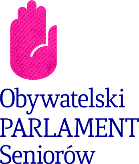 x/ wszelkie informacje powinny być zawarte w w/w arkuszu, a rekomendacje nie przekraczać  500 znaków ze spacjami.Proszę nie przesyłać żadnych dodatkowych pism, dyplomów, rekomendacji, podziękowań itp. dokumentów Zakres informacji o kandydacie  Dane dot. kandydata do Prezydium OPS Imię , nazwisko, wiekKontakt mailowy, telefoniczny Tel………………………e-mail:………………….I Organizacja udzielająca rekomendacji(pełna nazwa i kontakt) Doświadczenia, sukcesy kandydata wyłącznie w pracy społecznej, w tym w OPS I i II kadencji , w sumie  nie więcej niż 500 znaków ze spacjami x/Imię  i nazwisko osoby uprawnionej do działania w imieniu organizacji rekomendującej II  Organizacja udzielająca rekomendacji(pełna nazwa i kontakt)Doświadczenia, sukcesy kandydata wyłącznie w pracy społecznej, w tym w OPS I i II kadencji , w sumie  nie więcej niż 500 znaków ze spacjamiWyrażam zgodę na kandydowanie do Prezydium OPS, przetwarzanie danych osobowych do celów OPS  oraz gotowość objęcia zakresu obowiązków adekwatnie do stanowiska w PrezydiumPodpis osoby kandydującej do Prezydium Decyzja zespołu prowadzącego akredytację.Ewentualna odmowa powinna zawierać uzasadnienie 